Аннотация к дополнительной профессиональной программеповышения квалификации«Современные информационно-коммуникационные технологии в профессиональной деятельности педагога»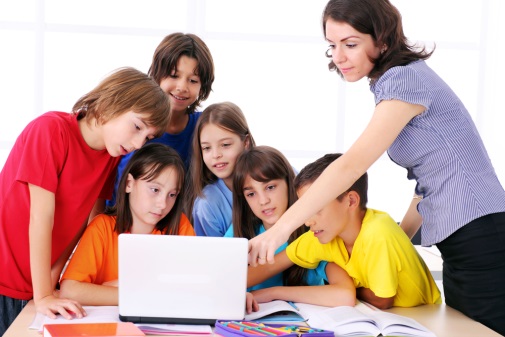 1. Цели реализации программы. Дополнительная профессиональная программа повышения квалификации направлена на совершенствование ИК-компетенций, необходимых для профессиональной деятельности, и повышения профессионального уровня в рамках имеющейся квалификации, с учетом профессионального стандарта «Педагог».2. Характеристика нового вида профессиональной деятельности, трудовых функций и (или) уровней квалификацииПрограмма разработана в соответствии с:- профессиональным стандартом ««Педагог (педагогическая деятельность в сфере дошкольного, начального общего, основного общего, среднего общего образования) (воспитатель, учитель)» (утвержден приказом Минтруда России от 18.10.2013 №  544н);- приказом Министерства образования и науки РФ №499 от 01.07.13 «Об утверждении Порядка организации и осуществления образовательной деятельности по дополнительным профессиональным программам»;- приказом Министерства образования и науки РФ от 27 октября 2014 г. N 1353 "Об утверждении федерального государственного образовательного стандарта среднего профессионального образования по специальности 44.02.02 Преподавание в начальных классах. К освоению программы допускаются лица, имеющие среднее профессиональное и (или) высшее образование. Медицинские ограничения регламентированы Перечнем медицинских противопоказаний Минздрава России.По результатам освоения дополнительной профессиональной программы слушатели получают Удостоверение о повышении квалификации установленного образца в объеме 72 часа.№ п/пСодержание совершенствуемых или вновь формируемых профессиональных компетенций№ п/пСодержание совершенствуемых или вновь формируемых профессиональных компетенций№ п/пСодержание совершенствуемых или вновь формируемых профессиональных компетенций1.Реализация в учебном процессе современных педагогических технологий с использованием активных и интерактивных методов обучения и воспитания, ориентированных на формирование и развитие учебно-познавательной деятельности обучающихся.2.Использование современных информационно-коммуникационных технологий, соответствующих возрастным особенностям обучающихся и отражающих специфику предметной области.3.Использование современных средств информационно-коммуникационных технологий при осуществлении контроля и оценочной деятельности.4.Использование современных информационно-коммуникационных технологий (в том числе робототехники) при организации внеурочной деятельности обучающихся.5.Использование информационно-коммуникационных технологий при организации взаимодействия с родителями обучающихся.6.Обеспечение охраны жизни и здоровья обучающихся во время образовательного процесса, с использованием ИКТ.